As part of the DTS Group, DTS CLOUD SECURITY MonEPE supports customers, as an established IT service provider, in the focus areas data center, technology and security. With our two own certified German data centers and over 400 employees at 14 locations in Germany and Greece, we offer customers versatile, innovative and hybrid solutions. Flat hierarchies, friendly atmosphere, sustainable personnel development, and an open-door culture - that's DTS.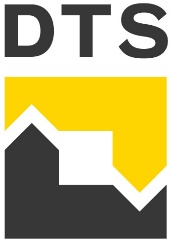 Cyber Security Administrator (m/f/d)Location: Athens or ThessalonikiTime: ImmediatelyType of employment: Full-time, permanent contractYour TasksAs a Cyber Security Administrator (m/f/d) you are an important part of our international Cyber Security Operations Team. You will be responsible for maintaining our own as well as the multi-facetted security landscape of our customers, which also includes the operation of our managed security services. The following activities are within your area of responsibility:Administration and operation of security solutions, such as next generation firewalls, email security gateways, endpoint protection and vulnerability managementHandling maintenance tasks such as patchdays on a regular basis to make sure we are as resilient as possible concerning the availability of our servicesHelp customers with implementing planned changes to their security infrastructureMaking sure monitoring includes all relevant services and constantly reviewing room for improvementKeeping all relevant documentation up to date and helping in constantly extending our internal knowledge baseAssist in constantly developing our automation platformYour Know-howStrong interest in Cyber Security topicsOptional: You have basic knowledge about security systems (firewalls, email security gateways, endpoint protection, vulnerability management)Completed studies in IT or comparable professional experienceFundamental IT knowledge in networking administration and operating systemsBasic knowledge of Active Directory, backup strategies and virtualization platformsIdeally automation experience with tools like Ansible to streamline tasks and enforce consistent configurationsGood to have: You bring experience in comparable positions, such as Network Administrator, Network Security Administrator, Systems & Network Administrator, Systems Administrator etcSolid knowledge of EnglishYour PersonalityStrong team spirit and enjoying international as well as virtual cooperationSystematic way of thinking to get an overview of complex structuresHigh willingness to learn because Cyber Security is constantly evolvingIndependent and careful way of workingCustomer- and service-oriented methods of operationOur Offer30 days of vacation (regardless of the length of service)Private health insurance for our employees and their dependents (spouse/children)In-depth, comprehensive training (approx. 1-3 months) in Germany at our expenses included one monthly flight back to Greece during the whole training periodGo for EAT - Ticket restaurant cardModern hybrid way of working, characterized by flexible working arrangementsTeam-oriented working environment and a broad variety of tasks in an international and diverse team, based on trust and transparencyContinuous opportunity for personal and professional development and learningPersonal company hardwareFree snacks and beveragesBecome part of our team and bring in your professional knowledge as well as your positive personality traits!Have we aroused your interest? If so, we look forward to receiving your detailed application, stating your desired (gross) salary and the earliest possible starting date.Do you have any further questions about your career at DTS? Please give us a call!Apply now!DTS CLOUD SECURITY MonEPEJulia WilbersTheofanous 4 & Kifisias Avenue corner – 2nd floorP.C 115 23AthensPhone: +49 5221 101 3821